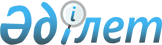 Талғар ауданында үгіттік баспа материалдарын орналастыру үшін орындарды белгілеу туралы
					
			Күшін жойған
			
			
		
					Алматы облысы Талғар ауданы әкімдігінің 2015 жылғы 09 сәуірдегі № 04-252 қаулысы. Алматы облысы Әділет департаментінде 2015 жылы 21 сәуірде № 3144 болып тіркелді. Күші жойылды - Алматы облысы Талғар ауданы әкімдігінің 2015 жылғы 27 сәуірдегі № 04-301 қаулысымен      Ескерту. Күші жойылды – Алматы облысы Талғар ауданы әкімдігінің 27.04.2015 № 04-301 қаулысымен.

      "Қазақстан Республикасындағы сайлау туралы" 1995 жылғы 28 қыркүйектегі Қазақстан Республикасының Конституциялық Заңының  28-бабының 6-тармағына сәйкес, аудан әкімдігі ҚАУЛЫ ЕТЕДІ:

      1. Талғар аудандық сайлау комиссиясымен (келісім бойынша) бірлесіп барлық кандидаттар үшін үгіттік баспа материалдарын орналастыру үшін орындар осы қаулының  қосымшасына сәйкес белгіленсін. 

      2. Аудан әкімі аппаратының басшысы Маманов Шыңғысхан Маратұлына осы қаулыны әділет органдарында мемлекеттік тіркелгеннен кейін ресми және мерзімді баспа басылымдарында, сондай-ақ Қазақстан Республикасының Үкіметі айқындаған интернет-ресурста және аудан әкімдігінің интернет-ресурсында жариялау жүктелсін.

      3. Осы қаулының орындалуын бақылау аудан әкімінің орынбасары Қыдырбек-ұлы Дәрменияр Алғатбекұлына жүктелсін.

      4. Осы қаулы әділет органдарында мемлекеттік тіркелген күннен бастап күшіне енеді және алғашқы ресми жарияланған күнінен бастап қолданысқа енгізіледі. 

      Үгіттік баспа материалдарын орналастыру үшін орындар


					© 2012. Қазақстан Республикасы Әділет министрлігінің «Қазақстан Республикасының Заңнама және құқықтық ақпарат институты» ШЖҚ РМК
				
      Аудан әкімі

Р.Садықова
Талғар ауданы әкімдігінің 2015 жылғы "09" 04 "Талғар ауданында үгіттік баспа материалдарын орналастыру үшін орындарды белгілеу туралы" № 04-252 қаулысына қосымшаР/с

Елді мекен

атаулары

Орналастыру орындары

Мекен-жайы

1

2

3

4

Талғар қаласы бойынша

Талғар қаласы бойынша

Талғар қаласы бойынша

Талғар қаласы бойынша

1

Талғар қаласы 

аудандық орталық ауруханасы ғимаратының алдындағы тақта

Павлов көшесі,

№ 5а

2

Талғар қаласы 

салық комитеті ғимаратының

алдындағы тақта

Малькеев көшесі, 

№ 59

Алатау ауылдық округі бойынша

Алатау ауылдық округі бойынша

Алатау ауылдық округі бойынша

Алатау ауылдық округі бойынша

3

Қызыл-Қайрат ауылы 

ауылдық дәрігерлік амбулатория ғимаратының алдындағы тақта

Малькеев көшесі, 

№ 47а 

Белбұлақ ауылдық округі бойынша

Белбұлақ ауылдық округі бойынша

Белбұлақ ауылдық округі бойынша

Белбұлақ ауылдық округі бойынша

4

Белбұлақ ауылы 

ауылдық дәрігерлік амбулатория ғимаратының алдындағы тақта 

Алтынсарин көшесі, № 42 

Бесқайнар ауылдық округі бойынша

Бесқайнар ауылдық округі бойынша

Бесқайнар ауылдық округі бойынша

Бесқайнар ауылдық округі бойынша

5

Бесқайнар ауылы 

ауылдық фельдшерлік пункті ғимаратының алдындағы тақта

Жамбыл көшесі,

№ 19

 

Бесағаш ауылдық округі бойынша

Бесағаш ауылдық округі бойынша

Бесағаш ауылдық округі бойынша

Бесағаш ауылдық округі бойынша

6

Бесағаш ауылы 

ауылдық дәрігерлік амбулатория ғимаратының алдындағы тақта 

Жұмабаев көшесі,

№ 23 

Гүлдала ауылдық округі бойынша

Гүлдала ауылдық округі бойынша

Гүлдала ауылдық округі бойынша

Гүлдала ауылдық округі бойынша

7

Гүлдала ауылы 

ауылдық дәрігерлік амбулатория ғимаратының алдындағы тақта 

Кичиков көшесі,

№ 86 а 

Кеңдала ауылдық округі бойынша

Кеңдала ауылдық округі бойынша

Кеңдала ауылдық округі бойынша

Кеңдала ауылдық округі бойынша

8

Кеңдала ауылы 

ауылдық дәрігерлік амбулатория ғимаратының алдындағы тақта 

Макатаев көшесі,

№ 9

Қайнар ауылдық округі бойынша

Қайнар ауылдық округі бойынша

Қайнар ауылдық округі бойынша

Қайнар ауылдық округі бойынша

9

Жаңалық ауылы 

ауылдық фельдшерлік пункті ғимаратының алдындағы тақта

Жандосов көшесі, 

№ 18

Нұра ауылдық округі бойынша

Нұра ауылдық округі бойынша

Нұра ауылдық округі бойынша

Нұра ауылдық округі бойынша

10

Нұра ауылы 

ауылдық дәрігерлік амбулатория ғимаратының алдындағы тақта 

Бекқұл көшесі, 

нөмірі жоқ 

Панфилов ауылдық округі бойынша

Панфилов ауылдық округі бойынша

Панфилов ауылдық округі бойынша

Панфилов ауылдық округі бойынша

11

Панфилов ауылы 

орталық аурухана ғимаратының алдындағы тақта

Құлжа көшесі,

№ 97

Тұздыбастау ауылдық округі бойынша

Тұздыбастау ауылдық округі бойынша

Тұздыбастау ауылдық округі бойынша

Тұздыбастау ауылдық округі бойынша

12

Тұздыбастау ауылы 

ауылдық дәрігерлік амбулатория ғимаратының алдындағы тақта 

Бердіғұлов көшесі, 

№ 22

